                        Home Reading Log for Week #10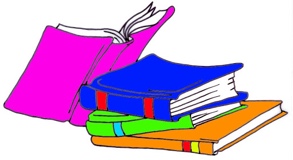 Name: _______________________________________                       		• I can read and reread just-right texts for at least 30 minutes daily for enjoyment and to increase fluency and comprehension • I can read fluently and demonstrate comprehension of grade-appropriate information texts with some specialized language, including – non-fiction books – textbooks and other instructional materials – visual or graphic materials – reports and articles from magazines and journals – reference materials – appropriate web sites – instructions and procedures – advertising and promotional materials*Some of your reading this week will be focused on the research that you are doing for your Ted Talk. Keep a record of the reading you are doing, fiction or non-fiction in the table below. Extra spaces are given so that you can include the reading you are doing for research as well as any independent reading you are doing for pleasure.Date:Book Title:Author:# of Pages Read: 